                                                         HALOGENY                                                                                         halové=solitvorné prvky                                 VII. A SKUPINY:  F, Cl, Br, I,     At, 117Ts (tennessin)                                                                               17. skupina  - mají 7 valenčních elektronůFluor a chlor jsou za normální teploty žlutozelené plyny,  brom je červenohnědá kapalina a jód je pevná temně fialová  látka, která velmi snadno sublimuje.Fluor má ze všech známých prvků nejvyšší hodnotu elektronegativity (4,1).Halogeny jsou nekovy (kromě astatu a tennessinu) a jsou velmi reaktivní, proto se vyskytují                                 v přírodě  pouze vázané ve sloučeninách. Jako prvky se dají halogeny připravit uměle a jsou tvořeny 2-atomovými molekulami.Reagují s kovy i nekovy za vzniku 2-prvkových sloučenin  -  halogenidů.S vodíkem tvoří  halogenovodíky (HF, HCl, HBr, HI)  -  jejich zaváděním do vody vznikají příslušné  halogenovodíkové kyseliny. (př. kyselina chlorovodíková HCl )Nejrozšířenějším halogenem je chlor. Halogeny mají důležitou roli v chemii, biologii a lékařství.Fluor F   (čti flór)jedovatý plyn – tvořen molekulami  F2reaguje s většinou kovů, odolává pouze Au a Pt	nachází se vázaný v kostech a zubní sklovině (sklovina je pak pevná a odolná proti zubnímu kazu)v USA i v dalších zemích se provádí umělé zvyšováni obsahu fluoru v pitné vodě (tzv. fluorování vody  nepatrným přídavkem NaF – fluorid sodný), jedná se o kontraverzní téma, u nás fluorováni pitné vody ukončeno v roce 1993, obdobně i v EUzískává se z nerostu kazivec=fluorit (CaF2 - odtud má svůj název)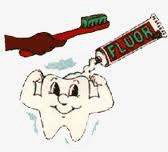 součást teflonu ( plast ) a freonů (spreje, chladící média – narušují ozonovou vrstvu)Chlor Clnázev chloru pochází z řeckého slova chlóros, což znamená  zelenožlutý  -  jedná se o dusivý jedovatý plyn tvořen moleklami Cl2  (rozleptává sliznici dýchacího ústrojí)plyný Cl2  byl použit jako úplně první chemická zbraň v 1. světové válce v roce 1915, v roce 1917 byl pak nasazen – bojový plyn – YPERIT – zpuchřující látka obsahující vázaný chlor,                      ve stejném roce použili opět Němci další bojový plyn s vázaným chlorem – FOSGEN  v bitvě u Verdunu,zajímavostí je, že se později yperit stal výchozí látkou pro přípravu cytostatik, které působí proti nádorovým buňkámje těžší než vzduchdobře rozpustný ve voděvelmi reaktivníUžití: dezinfekce pitné vody, dezinfekce vody v plaveckých bazénech (hubí choroboplodné zárodky i v malých koncentracích) a jeho nadbytek lze z vody snadno odstranit pouhým probubláním vzduchem.)výroba dezinfekčních přípravků (SAVO – roztok chlornanu sodného)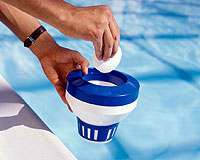 výroba bělidel v papírenském a textilním průmysluvýroba PVC  ( patří mezi nejvyráběnější plasty na světě )přípravky na hubení plevele – herbicidy ( př.dříve travex – totální herbicid)výroba kyseliny chlorovodíkové HCl (= solné )Brom Br                                                                                                  název pochází z řeckého slova bromos, což znamená zápach - páchnoucí kapalina                                         tvořena molekulami Br2 - leptá pokožku a jeho páry jsou jedovatémalá množství vázaného bromu se nachází v mořské vodě a v minerálních pramenechsloučeniny bromu se používají k výrobě jedu na krysy a při napouštění dřeva jako ochrana proti termitům 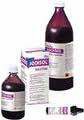 účinné hasící prostředkydříve výroba fotocitlivého materiálu pro černobílou fotografii – bromid stříbrný - AgBrvýroba léčiv (Bromhexin – lék při onemocnění dýchacích cest, proti kašli)výroba halogenových žárovek – vyšší světelná účinnost„brom do čaje“ ve skutečnosti KBr – bromid draselný - se údajně přidával vojákům do čaje, aby se snížily    jejich sexuální touhy, bylo dokázano, že KBr skutečně potlačuje sexuálni pudyJod Ipochází z řeckého slova iodes, což znamená fialový -  pevná, látka, při zahřívání se mění přímo v páry I2 (sublimace) 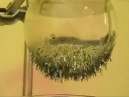 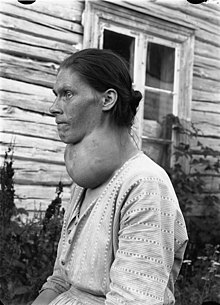 jód se nachází v hormonu štítné žlázy – thyroxin -  jeho nedostatek způsobuje únavu, poruchy paměti a soustředění, duševní poruchy..typickým a nejnápadnějším projevem onemocnění štítné žlázy je tzv. struma (lidově označeno starším názvem vole), jedná se o výrazné a viditelné zvětšení štítné žlázyzdrojem jódu v potravě jsou zejména mořské plody (ryby, řasy, mořská sůl..), potraviny obsahující jód jsou také višně, třešně, vejce, mléko, hrách, pórek, brokolice nebo žampióny..v malém množství se nachází vázaný jód také ve vodě a ve sladkovodních rybách	uměle je jód přidáván do kuchyňské soli ve formě KI – jodid draselný – asi 0,1% - tzv.  jodidovaná sůl – jedná se o prevenci nedostatku jódu v potravějodidové tablety (s účinnou látkou KI) dokáží v případě kritického stupně radiace zabránit poškození štítné žlázypři výbuchu jaderné bomby nebo jaderného reaktoru se do ovzduší uvolňuje několik radioaktivních látek. Mezi ně se řadí 131I, ten se kumuluje hlavně ve štítné žláze. To přispívá ke vzniku rakoviny štítné žlázy, na kterou lidé trpěli zejména po černobylské havárii. Když si vezmete tablety jodu, štítná žláza se nasytí neradioaktivním jodem. Díky tomu už nezbývá žádné místo pro radioaktivní izotop 131I, a tak ho tělo vyloučí ven. Riziko vzniku rakoviny tak klesá. Lihový roztok jodu (jodová tinktura) – používá se k dezinfekci a k důkazu škrobu (modré zbarvení)Jodisol je dezinfekční prostředek vhodný k použití nejen ve zdravotnictví, ale také v domácnostech.Jedná se o alkoholový roztok obsahující látku s vázaným jódem. Je vhodným pomocníkem také při odstraňování přisátého klíštěte. Jodisol lze použít i k vyčištění vody, u které není jistota, zda je pitná – a to tak, že se přidají 4 kapky Jodisolu na 1l vody, směs se protřepe nebo zamíchá a Jodisol se nechá 1,5–2 hodiny působit.                                                                                       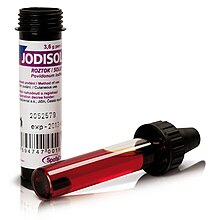 Astat At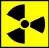 radioaktivní prveknázev prvku pochází z řeckého slova astatos – nestabilní v přírodě se vyskytuje máloMilan Haminger, BiGy Brno 2024©